Publicado en Madrid el 07/10/2020 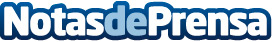 QAE requiere al gobierno una Moratoria del 5G así como la aplicación del Principio de PrecauciónEn España se está implementando la tecnología 5G sin tener constituida la Comisión Interministerial de Radiofrecuencia y Salud Datos de contacto:Plataforma Ciudadana QAEwww.plataformaqae.com900525790Nota de prensa publicada en: https://www.notasdeprensa.es/qae-requiere-al-gobierno-una-moratoria-del-5g Categorias: Nacional Medicina Derecho Telecomunicaciones E-Commerce Dispositivos móviles Otras Industrias http://www.notasdeprensa.es